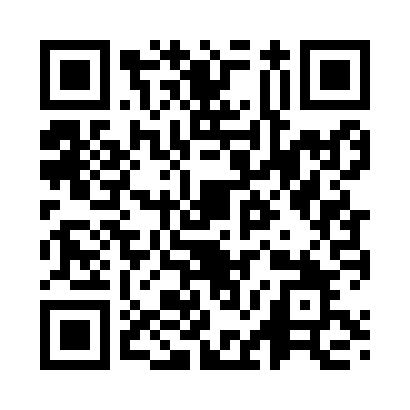 Prayer times for Imst, AustriaWed 1 May 2024 - Fri 31 May 2024High Latitude Method: Angle Based RulePrayer Calculation Method: Muslim World LeagueAsar Calculation Method: ShafiPrayer times provided by https://www.salahtimes.comDateDayFajrSunriseDhuhrAsrMaghribIsha1Wed1:263:5211:494:007:4810:052Thu1:253:4911:494:017:5010:063Fri1:243:4611:494:027:5310:074Sat1:233:4411:494:037:5510:085Sun1:223:4111:494:047:5710:096Mon1:213:3911:494:058:0010:107Tue1:203:3611:494:068:0210:118Wed1:193:3411:484:078:0410:129Thu1:183:3111:484:088:0710:1310Fri1:173:2911:484:088:0910:1411Sat1:163:2611:484:098:1110:1512Sun1:153:2411:484:108:1410:1613Mon1:143:2211:484:118:1610:1714Tue1:133:2011:484:128:1810:1815Wed1:123:1711:484:138:2110:1916Thu1:113:1511:484:148:2310:2017Fri1:113:1311:484:158:2510:2118Sat1:103:1111:484:168:2710:2219Sun1:093:0911:494:168:2910:2320Mon1:083:0711:494:178:3210:2421Tue1:073:0511:494:188:3410:2422Wed1:073:0311:494:198:3610:2523Thu1:063:0111:494:208:3810:2624Fri1:052:5911:494:208:4010:2725Sat1:042:5711:494:218:4210:2826Sun1:042:5511:494:228:4410:2927Mon1:032:5411:494:228:4610:3028Tue1:032:5211:494:238:4810:3129Wed1:022:5011:494:248:5010:3230Thu1:022:4911:504:258:5110:3331Fri1:012:4711:504:258:5310:33